Day2 Activity 3  WorksheetUse both patterns to describe from place A to place BPlace 1 + 离 + Place 2+ 有＃＃里(路)
Place 1 + 离 + Place 2 + Adv. + 近 jìn / 远 yuǎn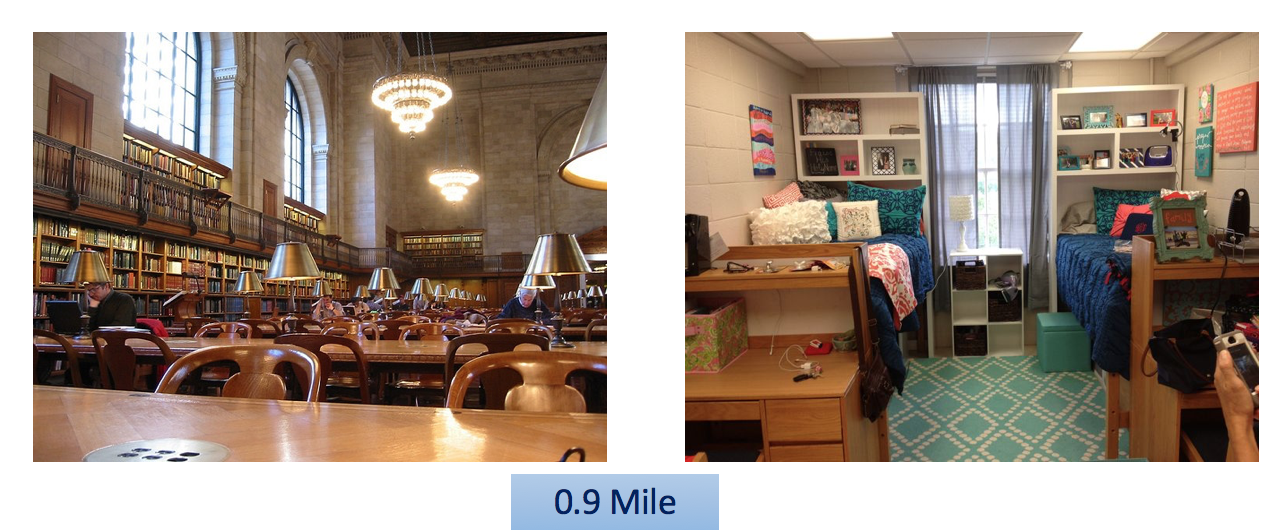 (2)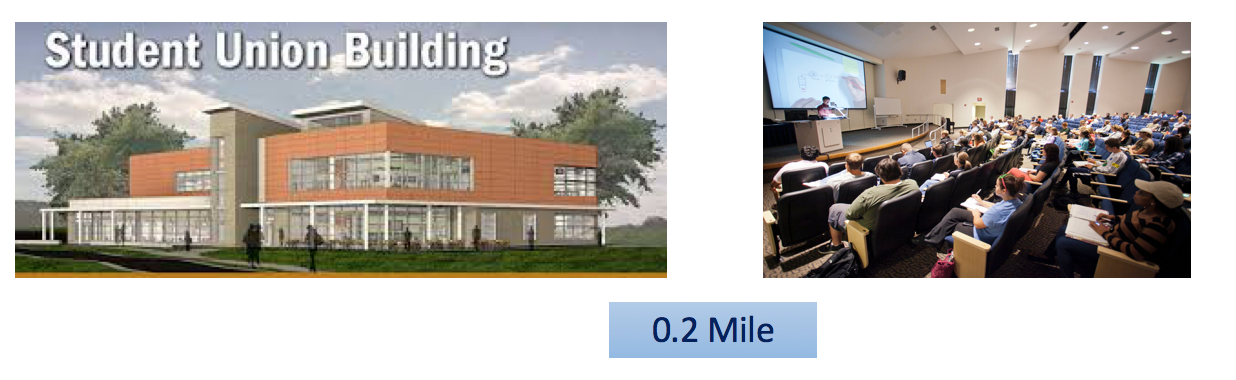 (3)(4)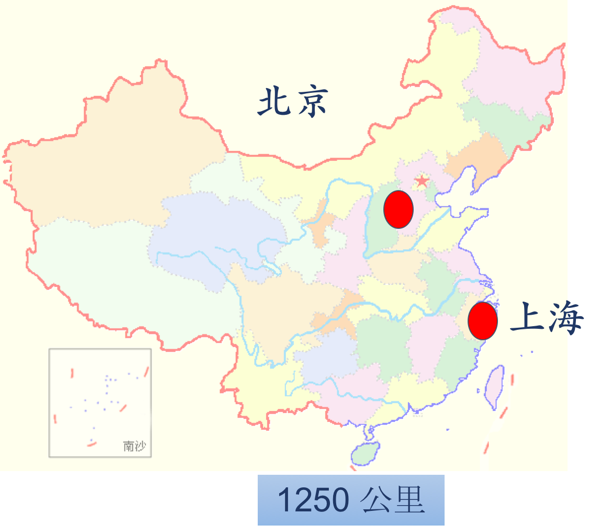 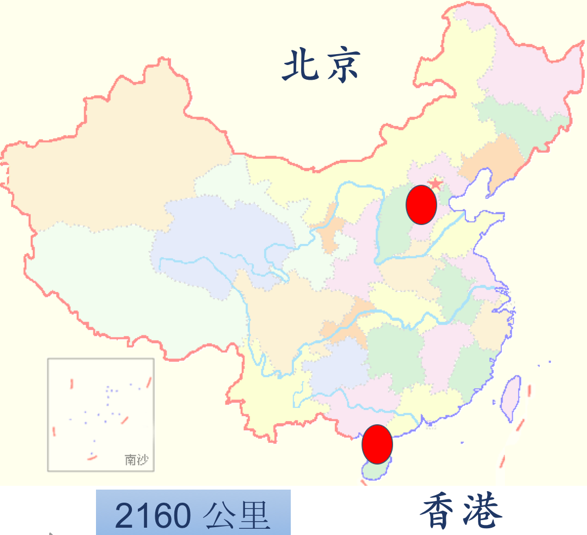 